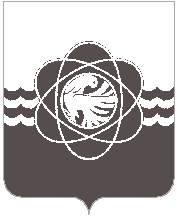    П О С Т А Н О В Л Е Н И Еот          12.02.2020                        № 109                                                                                   В соответствии с Порядком принятия решений о разработке муниципальных программ муниципального образования «город Десногорск» Смоленской области, их формирования и реализации, утвержденным постановлением Администрации муниципального образования «город Десногорск» Смоленской области от 09.12.2014 № 1443, постановлением Администрации муниципального образования «город Десногорск» Смоленской области от 15.11.2018 № 977 «Об утверждении перечня муниципальных программ муниципального образования «город Десногорск» Смоленской области»,  в целях определения эффективности реализации программных мероприятийАдминистрация муниципального образования «город Десногорск» Смоленской области постановляет:Внести в постановление Администрации муниципального образования «город Десногорск» Смоленской области от 31.12.2013 № 1219 «Об утверждении муниципальной программы «Управление муниципальными финансами муниципального образования «город Десногорск» Смоленской » (ред. от 31.12.2014 № 1564, от 16.11.2015 № 1247, от 17.03.2016 № 247, от 28.09.2016 № 1029, от 29.12.2016 № 1414, от 28.02.2017 № 185, от 25.04.2017 № 382, от 22.02.2018 № 185, от 27.07.2018 № 640, от 28.02.2019 № 219, от 27.05.2019 № 559, от 17.12.2019 № 1415) следующее изменение:  Муниципальную программу «Управление муниципальными финансами муниципального образования «город Десногорск» Смоленской области» изложить в новой редакции (приложение № 1).Отделу информационных технологий и связи с общественностью                        (Н.В. Барханоева) разместить настоящее постановление на официальном сайте Администрации муниципального образования «город Десногорск» Смоленской области в сети Интернет.Финансовому управлению муниципального образования «город Десногорск» Смоленской области (С.В. Потупаева) разместить настоящее постановление на официальном сайте ГАС «Управление» через портал ГАС «Управление» в сети Интернет.  Контроль исполнения настоящего постановления возложить на начальника Финансового управления муниципального образования «город Десногорск» Смоленской области С.В. Потупаеву и на начальника отдела экономики и инвестиций Администрации муниципального образования «город Десногорск» Смоленской области Т.В. Петрулину.Глава муниципального образования «город Десногорск» Смоленской области                                                А.Н. ШубинО внесении изменения в постановление Администрации муниципального образования «город Десногорск» Смоленской области от 31.12.2013         № 1219 «Об утверждении муниципальной программы «Управление муниципальными финансами муниципального образования «город Десногорск» Смоленской области»